The ITU Telecommunication Standardization Advisory Group (ITU-T TSAG), at its 12-16 December 2022 meeting, created a new ITU-T Focus Group on metaverse (FG-MV) in accordance with Recommendation ITU-T A.7, chaired by Mr Shin-Gak KANG (ETRI, Republic of Korea), with Vice-Chairmen Ms Shane HE (Nokia Corporation, Finland), Mr Hideo IMANAKA (National Institute of Information and Communication Technology – NICT, Japan), Mr Per FRÖJDH (Telefon AB – LM Ericsson, Sweden), Mr Andrey PEREZ (Agência Nacional de Telecomunicações – ANATEL, Brazil), Mr Vincent AFFLECK (Department for Digital, Culture, Media and Sport – DCMS, United Kingdom), and Mr Yuntao WANG (Ministry of Industry and Information Technology – MIIT, China P.R.).The objective of ITU-T Focus Groups is to help advance the work of the ITU Telecommunication Standardization Sector (ITU-T) study groups and to encourage the participation of members of other standards organizations, including experts and individuals who may not be members of ITU.The new FG-MV will report to TSAG and operate for an initial term of one year with the terms of reference attached (see Annex).The FG-MV plans its inaugural meeting to be held in Riyadh, Saudi Arabia (Kingdom of) in the first quarter 2023. More information will be available from the FG-MV home page at https://itu.int/‌go/fgmv, such as upcoming meeting information, instructions on joining the group's mailing list and on accessing its collaboration area.Participation in ITU-T Focus Groups is open to all interested experts coming from a country that is a member of ITU. The new FG-MV looks forward to cooperating with you.Annex
Terms of reference of the ITU-T Focus Group on metaverse (FG-MV)1	Rationale and scopeRecently, metaverse has become one disruptive area of innovation with great potential to change our economy, way of living and communicating and society. In this nascent phase of the metaverse, the industry has not converged towards common terms and definitions. The metaverse concept has attracted considerable public attention. Bloomberg analysts have suggested the total market value of the metaverse as the world's "next big technology platform" could reach USD 800 billion by 2024, doubling its value seen in 2020.This Focus Group provides a collaboration platform for dialogue, for identifying stakeholders with whom ITU-T could collaborate, and for enabling the inclusion of non-members to contribute to the technical pre-standardization work. The Focus Group work will be enriched with the identification of relevant use cases.Focus Group will consider the following aspects for pre-standardization work of the metaverse:–	working definitions and terminology, concepts, vision, use cases and ecosystem;–	technical requirements;–	technical framework and characteristics, including identification of fundamental underlying technologies;–	security and personally identifiable information (PII) protection related aspects;–	networking infrastructure and connectivity;–	interoperability;–	application interfaces;–	accessibility including persons with disabilities;–	gap analysis of standardization activities in other standardization bodies, including terminology and principles used in ISO and IEC;–	economic aspects and regulatory implications;–	environmental sustainability.2	ObjectivesThe objective of the focus group is to support pre-standardisation activities, including the following:a)	To study terminology, concepts, vision and ecosystem.b)	To identify and study the enabling technologies, their evolution and key tasks for standardization purposes, including multimedia, network optimization, connectivity, interoperability of services and applications, security, protection of personally identifiable information, quality (including bandwidth), digital assets (e.g., digital currencies), IoT, accessibility, digital twin and environmental sustainability.c)	To study and gather information to develop a pre-standardization roadmap.d)	To build a community of experts and practitioners to unify the concepts, develop common understandings, so that it be benefiting not only the ITU standardization scene but also the global community.e)	To identify stakeholders with whom ITU-T could collaborate and establish liaisons and relationships with other organisations that could contribute to the pre-standardisation activities and identify potential collective action and specific next steps.f)	To stimulate international collaboration, to share knowledge and best practices, and to explore the opportunities and challenges related to interoperability.g)	To provide a platform to share findings and for dialogue on economic, policy and regulatory implications of metaverse related to telecommunication/ICT.3	Specific tasks and deliverablesThe FG is expected to provide its deliverables to TSAG in time for its January 2024 meeting for its consideration and action, as appropriate (e.g., distribution to SGs for their consideration on starting new work).a)	To develop deliverables related to working definitions and terminology, use cases, and requirements.b)	To develop deliverables with guidelines and collection of best practices, including a gap analysis and a pre-standardization roadmap.c)	To develop deliverables related to technical frameworks, and architecture, taking into consideration security requirements and approaches, PII protection and design principles to meet accessibility requirements.d)	To organize and participate in workshops to share and collect knowledge and experience from a wide range of expert community and stakeholders.e)	Upon completion of its lifetime, to provide the final report and a complete set of deliverables to TSAG.4	RelationshipsThe Focus Group will work through co-located meetings with relevant ITU-T SGs when possible. It will establish and maintain task-appropriate collaboration arrangements with other partners as well.The Focus Group will collaborate with:ITU-T SG2 – Operational aspectsITU-T SG3 – Economic & policy issuesITU-T SG5 – Environment, EMF & circular economyITU-T SG9 – Broadband cable & TVITU-T SG11 – Protocols, testing & combating counterfeitingITU-T SG12 – Performance, QoS & QoEITU-T SG13 – Future networksITU-T SG16 – Multimedia & digital technologiesITU-T SG17 – SecurityITU-T SG20 – IoT, smart cities & communitiesFurthermore, the Focus Group will collaborate (as required) with other relevant groups and entities, in accordance with Recommendation ITU-T A.7. These include governments, non-governmental organizations (NGOs), policy makers, SDOs, industry forums and consortia, companies, academic institutions, research institutions and other relevant organizations, inter alia:ITU-R SG5 – Systems and networks for fixed, mobile, radiodetermination, amateur and amateur-satellite servicesIEC TC57 – Power systems management and associated information exchangeIEC TC65 – Industrial process measurement, control and automationIEC TC79 – Alarm and electronic security systemsIEC TC85 – Measuring equipment for electrical and electromagnetic quantitiesIEC TC93 – Design automationIEC TC100 – Audio, video and multimedia systems and equipmentIEC TC110 – Electronics displaysISO/TC68/SC8 – Reference data for financial servicesISO/TC69 – Applications of statistical methodsISO/TC133 – Clothing sizing systems – Size designation, size measurement methods and digital fittingsISO/TC184/SC4 – Industrial dataISO/TC307 – Blockchain and distributed ledger technologiesISO/IEC JTC 1 – Information technologyISO/IEC JTC 1/SC24/WG6 – Computer graphics, image processing and environmental data representationISO/IEC JTC 1/SC27 – Information security, cybersecurity and privacy protectionISO/IEC JTC 1/SC29 – Coding of audio, picture, multimedia and hypermedia informationISO/IEC JTC 1/SC38 – Cloud computing and distributed platformsISO/IEC JTC 1/SC41 – Internet of things and digital twinISO/IEC JTC 1/SC42 – Artificial intelligenceISO/IEC JTC 1/SC43 – Brain computer interfacesISO and IEC Joint Standardization Evaluation Group (JSEG) on metaverseIEEE-SA Metaverse Standards CommitteeIEEE Computer Society SAB SC Metaverse SG (MSG)W3C (Open) Metaverse Interoperability (OMI) Community GroupIETFETSI ISG Augmented Reality Framework3GPP SAMetaverse Standardization Forum (MSF)5	StructureThe Focus Group may establish sub-groups if needed.6	Parent groupThe parent group of the Focus Group is TSAG.7	LeadershipSee clause 2.3 of Recommendation ITU-T A.7.8	ParticipationSee clause 3 of Recommendation ITU-T A.7. A list of participants will be maintained for reference purposes and reported to the parent group.9	Administrative supportSee clause 5 of Recommendation ITU-T A.7.10	General financingSee clauses 4 and 10.2 of Recommendation ITU-T A.7.11	MeetingsThe Focus Group will conduct regular meetings. The frequency and locations of meetings will be determined by the Focus Group management. The overall meetings plan will be announced after the approval of the terms of reference. The Focus Group will use remote collaboration tools to the maximum extent.The meeting dates will be announced by electronic means (e.g., e-mail and website, etc.) at least four weeks in advance.12	Technical contributionsSee clause 8 of Recommendation ITU-T A.7.13	Working languageThe working language is English.14	Approval of deliverablesApproval of deliverables shall be taken by consensus.15	Working guidelinesWorking procedures shall follow the procedures of Rapporteur meetings. No additional working guidelines are defined.16	Progress reportsSee clause 11 of Recommendation ITU-T A.7.17	Announcement of Focus Group formationThe formation of the Focus Group will be announced via TSB Circular to all ITU membership, via the ITU-T News log, press releases and other means, including communication with the other involved organizations.18	Milestones and duration of the Focus GroupThe Focus Group lifetime is set for one year from the first meeting with possibility of extension.Any extension beyond the above-mentioned date is subject to the decision by TSAG, in line with ITU-T A.7.19	Patent policySee clause 9 of Recommendation ITU-T A.7._______________________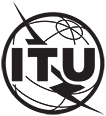 INTERNATIONAL TELECOMMUNICATION UNIONTELECOMMUNICATION
STANDARDIZATION SECTORSTUDY PERIOD 2022-2024INTERNATIONAL TELECOMMUNICATION UNIONTELECOMMUNICATION
STANDARDIZATION SECTORSTUDY PERIOD 2022-2024INTERNATIONAL TELECOMMUNICATION UNIONTELECOMMUNICATION
STANDARDIZATION SECTORSTUDY PERIOD 2022-2024TSAG-LS12INTERNATIONAL TELECOMMUNICATION UNIONTELECOMMUNICATION
STANDARDIZATION SECTORSTUDY PERIOD 2022-2024INTERNATIONAL TELECOMMUNICATION UNIONTELECOMMUNICATION
STANDARDIZATION SECTORSTUDY PERIOD 2022-2024INTERNATIONAL TELECOMMUNICATION UNIONTELECOMMUNICATION
STANDARDIZATION SECTORSTUDY PERIOD 2022-2024TSAGINTERNATIONAL TELECOMMUNICATION UNIONTELECOMMUNICATION
STANDARDIZATION SECTORSTUDY PERIOD 2022-2024INTERNATIONAL TELECOMMUNICATION UNIONTELECOMMUNICATION
STANDARDIZATION SECTORSTUDY PERIOD 2022-2024INTERNATIONAL TELECOMMUNICATION UNIONTELECOMMUNICATION
STANDARDIZATION SECTORSTUDY PERIOD 2022-2024Original: EnglishQuestion(s):Question(s):Geneva, 12-16 December 2022LIAISON STATEMENTLIAISON STATEMENTLIAISON STATEMENTLIAISON STATEMENTLIAISON STATEMENTSource:Source:Telecommunication Standardization Advisory GroupTelecommunication Standardization Advisory GroupTelecommunication Standardization Advisory GroupTitle:Title:LS on new ITU-T Focus Group on metaverse (FG-MV) [to all ITU-T SGs, ITU-R SG5 and various external organizations]LS on new ITU-T Focus Group on metaverse (FG-MV) [to all ITU-T SGs, ITU-R SG5 and various external organizations]LS on new ITU-T Focus Group on metaverse (FG-MV) [to all ITU-T SGs, ITU-R SG5 and various external organizations]LIAISON STATEMENTLIAISON STATEMENTLIAISON STATEMENTLIAISON STATEMENTLIAISON STATEMENTFor action to:For action to:For action to:--For information to:For information to:For information to:ITU-R SG5, All ITU-T SGs, IEC SEG 15, IEC TC57, IEC TC65, IEC TC79, IEC TC85, IEC TC93, IEC TC100, IEC TC110, ISO/TC68/SC8, ISO/TC69, ISO/TC133, ISO/TC184/SC4, ISO/TC307, ISO/IEC JTC1/SC24/WG6, ISO/IEC JTC1/SC27/WG2, ISO/IEC JTC1/SC29, ISO/IEC JTC1/SC38, ISO/IEC JTC1/SC41, ISO/IEC JTC1/SC42, ISO/IEC JTC1/SC43, ISO and IEC Joint Standardization Evaluation Group (JSEG) on metaverse, IEEE-SA Metaverse Standards Committee, IEEE Computer Society SAB SC Metaverse SG (MSG), W3C (Open) Metaverse Interoperability (OMI) Community Group, IETF, ETSI ISG Augmented Reality Framework, 3GPP SA, Metaverse Standardization Forum (MSF)ITU-R SG5, All ITU-T SGs, IEC SEG 15, IEC TC57, IEC TC65, IEC TC79, IEC TC85, IEC TC93, IEC TC100, IEC TC110, ISO/TC68/SC8, ISO/TC69, ISO/TC133, ISO/TC184/SC4, ISO/TC307, ISO/IEC JTC1/SC24/WG6, ISO/IEC JTC1/SC27/WG2, ISO/IEC JTC1/SC29, ISO/IEC JTC1/SC38, ISO/IEC JTC1/SC41, ISO/IEC JTC1/SC42, ISO/IEC JTC1/SC43, ISO and IEC Joint Standardization Evaluation Group (JSEG) on metaverse, IEEE-SA Metaverse Standards Committee, IEEE Computer Society SAB SC Metaverse SG (MSG), W3C (Open) Metaverse Interoperability (OMI) Community Group, IETF, ETSI ISG Augmented Reality Framework, 3GPP SA, Metaverse Standardization Forum (MSF)Approval:Approval:Approval:TSAG meeting (Geneva, 16 December 2022)TSAG meeting (Geneva, 16 December 2022)Deadline:Deadline:Deadline:--Contact:Contact:Mr Abdurahman M. AL HASSAN
Saudi Arabia (Kingdom of)
TSAG ChairmanMr Abdurahman M. AL HASSAN
Saudi Arabia (Kingdom of)
TSAG ChairmanTel: 	+996 11 461 8015
E-mail: tsagchair@nca.gov.saContact:Contact:Mr Shin-Gak KANG
ETRI, Republic of Korea,
ITU-T FG-MV ChairmanMr Shin-Gak KANG
ETRI, Republic of Korea,
ITU-T FG-MV ChairmanTel:	+82 42 860 6117
E-mail:	sgkang@etri.re.krAbstract:This liaison statement announces the creation by TSAG of new ITU-T Focus Group on metaverse (FG-MV).